Championnat de France de volley à TOULOUSE. Devinez la suite...Des nouvelles de nos volleyeuses qui font un « parcours exceptionnel » au championnat de volley de France à TOULOUSE depuis le début de la semaine.Ils sont bien arrivés lundi et ont pris possession de leurs chambres avant de se préparer pour la compétition qui a commencé dès mardi.Mardi, premiers matchs remportés avec succès : contre LAVAL, nos jeunes volleyeuses ont gagné 25/1 et 25/9.
Lors de leur second match contre Clermont-Montpellier, elles ont encore gagné 25/16 et 25/21...
Elles se sont positionnées 1ères de leur poule... Le contrat est rempli. Nous les encourageons de toutes nos pensées.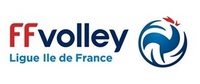 Mercredi, nos volleyeuses ont gagné en deux sets contre SAINT-ETIENNE et ont aussi remporté leur match contre ASNIERES ce matin. On vient juste d’apprendre qu’elles viennent de gagner leur demi-finale contre AIX-EN-PROVENCE...Nos joueuses sont donc qualifiées pour la finale... et sommes assurés d’être sur le podium ! Pour une première participation, c’est remarquable !
Soyons fiers que nos élèves portent aussi haut les couleurs du collège Antoine de SAINT-EXUPERY.Quel succès ! Bravo et nous vous encourageons... Ne perdez pas vos objectifs... Tout le collège et ERMONT est derrière vous !... Affaire à suivre….                                                                                                     Samuel SIMAOVoilà ! Nos volleyeuses du collège n’ont pas démérité mais elles se sont inclinées en 3 sets face à une équipe de Dunkerque très expérimentée. Quelle belle performance !Grande fierté …. Elles deviennent pour la première fois :VICE- CHAMPIONNE DE FRANCE catégorie EXCELLENCE et prouvent qu’avec la volonté, la motivation, la solidarité et même face aux difficultés la réussite est au bout du chemin !!! BRAVO les FILLES et un grand MERCI à toutes pour votre investissement et votre fair-play.on y est arrivé !!!!!                                                    C.TAGAND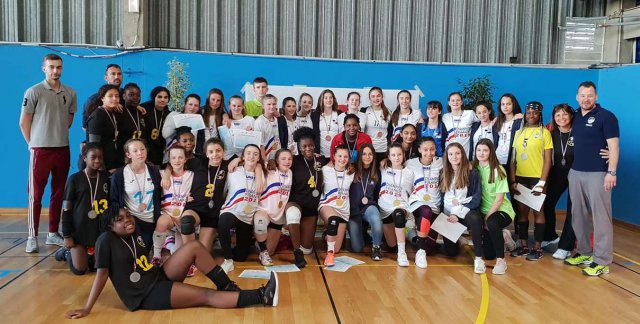 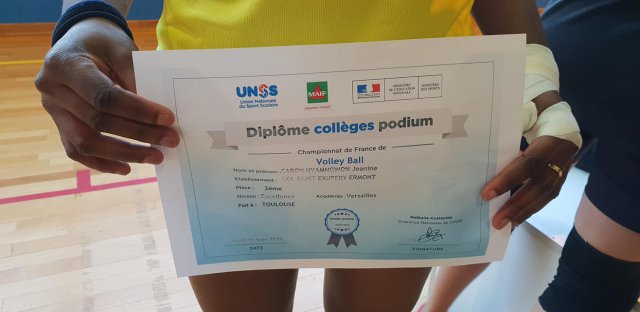 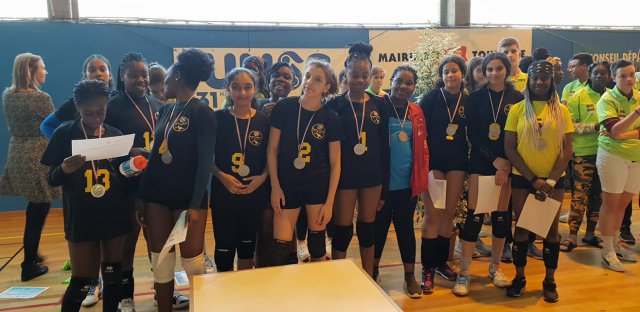 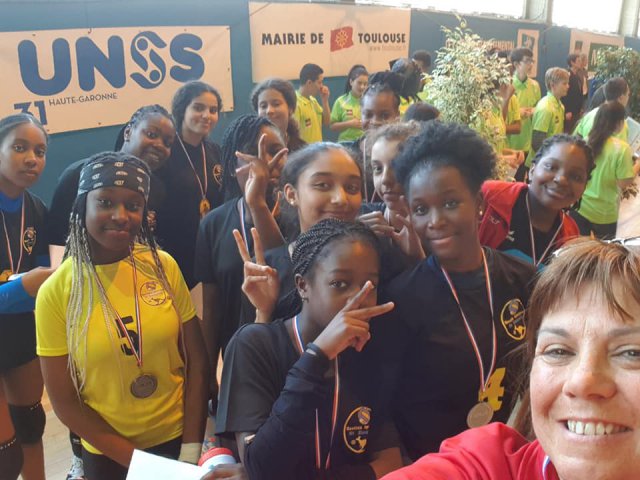 